         Администрация                                                                   сельского поселения     КРАСНОСАМАРСКОЕ     муниципального района Кинельский Самарской области       ПОСТАНОВЛЕНИЕот 15.06.2021 года № 53«О подготовке проекта планировки территории   и    проекта       межевания территории для строительства линейного объекта АО «Самаранефтегаз» 7413П «Сбор нефти и газа со скважин № 550, 920, 922 Бариновско-Лебяжинское месторождения» на территории сельского поселения Красносамарское муниципального района     Кинельский Самарской области»Рассмотрев предложение ООО «Самарский научно-исследовательский и проектный институт нефтедобычи» о подготовке проекта планировки территории   и    проекта       межевания территории для строительства линейного объекта АО «Самаранефтегаз» 7413П «Сбор нефти и газа со скважин № 550, 920, 922 Бариновско-Лебяжинское месторождения», в соответствии со статьей 45, 46 и 51  Градостроительного кодекса Российской Федерации, Администрация сельского поселения Красносамарское муниципального района Кинельский Самарской областиПОСТАНОВЛЯЕТ:1. Разрешить ООО «Самарский научно-исследовательский и проектный институт нефтедобычи» подготовку проекта планировки территории   и    проекта       межевания территории для строительства линейного объекта АО «Самаранефтегаз» 7413П «Сбор нефти и газа со скважин № 550, 920, 922 Бариновско-Лебяжинское месторождения», в границах сельского поселения Красносамарское (в соответствии со схемой расположения - приложение 1), с целью выделения элементов планировочной структуры, установления параметров планируемого развития элементов планировочной структуры, зон планируемого размещения вышеуказанного объекта, а также определения границ земельных участков, предназначенных для размещения линейного объекта АО «Самаранефтегаз» 7413П «Сбор нефти и газа со скважин № 550, 920, 922 Бариновско-Лебяжинское месторождения» в границах сельского поселения Красносамарское муниципального района Кинельский Самарской области.2. Опубликовать настоящее постановление на сайте администрации сельского поселения Красносамарское муниципального района Кинельский  (http://krsamarka.ru)3. Настоящее Постановление вступает в силу со дня его официального опубликования.4. Контроль за выполнением настоящего постановления оставляю за собой.Глава сельского поселения Красносамарское муниципального района Кинельский Самарской области                    			                                     А.П. ЗезинПриложение		к постановлению Администрациисельского поселения Красносамарскоеот 15.06.2021г  года  № 53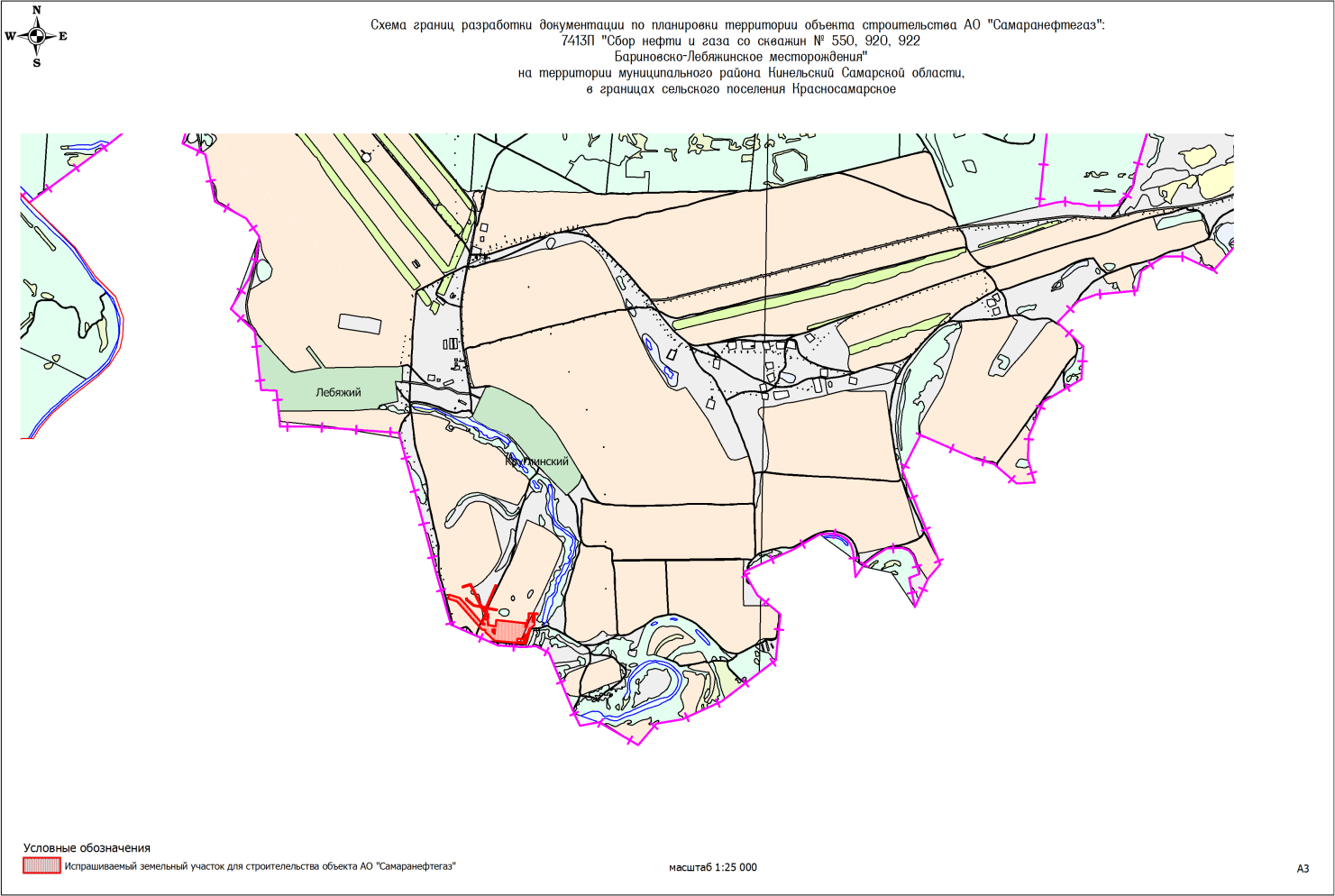 